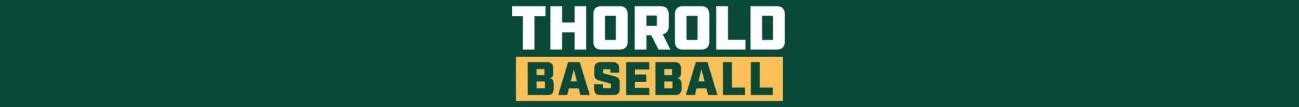 (Month) 2023,Please allow this letter to serve as confirmation that (Coach Name) (Date of Birth) will be volunteering to coach in the (Division) program for the 2023 season of Thorold Minor Baseball. This is an unpaid volunteer position.  We ask all of our coaches to obtain a criminal and/or vulnerable sector check.Thank you,Robb NorrisVice-President, Thorold Minor BaseballVp@thoroldbaseball.com